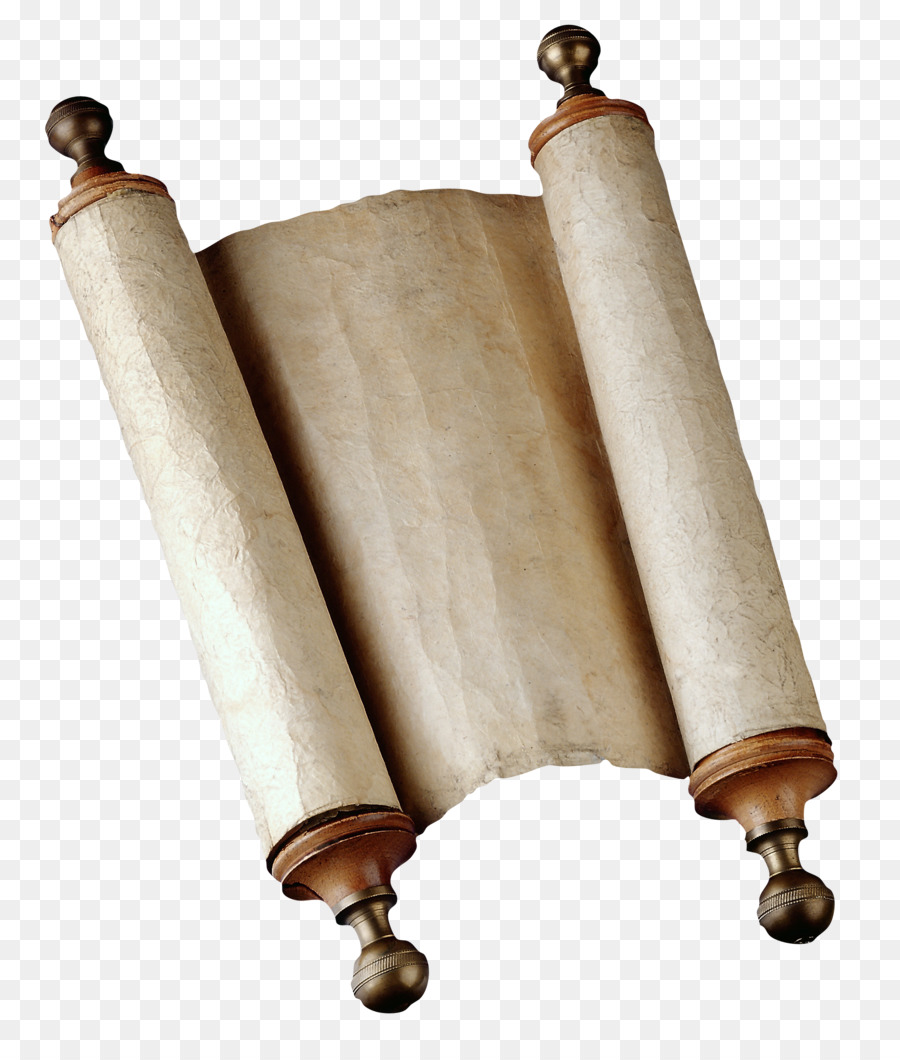 «СЛОБОДА МАСТЕРОВ»